План работы  по биологии    10 классЛабораторная работа описание фенотипов растенийЦель работы: познакомиться с  растениями и убедиться в их фенотипических особенностяхХод работы:1. Рассмотрите комнатные растения 2 вида растений одного семейства и заполните таблицу2. Сделайте общий вывод.«Изменчивость организмов»10 классВариант 11.Модификационная изменчивость:А) является наследственнойБ) называется фенотипическойВ) передается от родителей потомствуГ) затрагивает молекулы ДНК2. Форма листовой пластинки растения стрелолиста зависит от:А) условий, при которых происходит их формирование (в воздухе, воде, на поверхности)Б) от генотипа растенияВ) от набора хромосом в клетках формируемого листаГ) от количества полученных ультрафиолетовых лучей3. Что является примером фенотипической изменчивости:А) окраска семени горохаБ) группы крови у человекаВ) количество зерновок в колосках одного сорта пшеницыГ) цвет кожи у людей разных рас4. Норма реакции – этоА) врожденная реакция организма на факторы внешней средыБ) изменения наследственного материала организмаВ) пределы модификационной изменчивостиГ) один из видов хромосомных мутаций5. Какое утверждение является верным и для модификационной, и для мутационной изменчивости:А) изменения носят массовый характерБ) изменения происходят под влиянием факторов внешней средыВ) изменения не затрагивают наследственный материалГ) изменения у организма ограничены нормой реакции6. Наследственная изменчивость – этоА) способность организма приобретать новые признаки и свойстваБ) изменения, которые не затрагивают генотипВ) изменения, которые не играют роли в эволюции видаГ) нет правильного ответа7. Что не является причиной мутаций:А) кроссинговерБ) рентгеновское излучениеВ) воздействие гербицидовГ) вирусы8. Радиация относитсяА) к физическим мутагенамБ) к химическим мутагенамВ) к биологическим мутагенамВ) к биофизическим мутагенам9. Поворот участка хромосомы на 180 градусов – этоА) дупликацияБ) транслокацияВ) инверсияГ) делеция10. Полиплоидия – этоА) явление гибридной мощностиБ) приспособление организма к условиям обитанияВ) кратное увеличение числа хромосомГ) разновидность хромосомной мутации11. Какое слово надо вставить вместо вопросительного знака в таблицу:У кареглазых темноволосых родителей родилась голубоглазая темноволосая девочка и кареглазый светловолосый мальчикненаследственнаямодификационнаяНа поле с подсолнечником растения имеют разную высоту стебляА) цитоплазматическаяБ) генотипическаяВ) фенотипическаяГ) мутационная12.У растений с фиолетовым стеблем окраска венчика пурпурная, а с зеленым стеблем – белая. Это пример изменчивости:А) мутационнойБ) модификационнойВ) коррелятивнойГ) комбинативной13. К разновидностям хромосомной мутации не относится:А) делецияБ) инверсияВ) транслокацияГ) анеуплоидия14. На дачном участке посадили 10 кустов клубники, взятых усами от одного растения. Когда стали собирать урожай, то выяснилось, что на всех кустах ягоды круглой формы, а на одном – продолговатой. Какая изменчивость проявилась в данном случае:А) фенотипическаяБ) цитоплазматическаяВ) модификационнаяГ) генотипическая15. Ученый, который открыл закон гомологических рядов наследственной изменчивости:А) Вавилов Н.И.Б) Г. де ФризВ) Тимирязев К.А.Г) Четвериков С.С.16.Проанализируй кариограмму и установи тип изображенной мутации: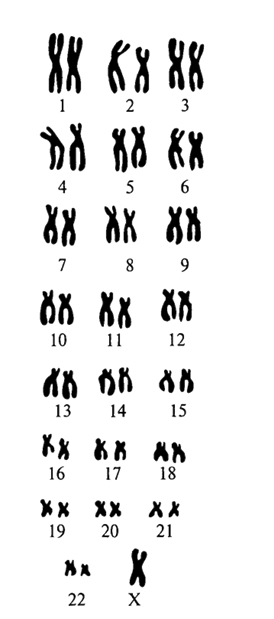 А) геномнаяБ) цитоплазматическаяВ) геннаяГ) хромосомная«Изменчивость организмов»10 классВариант 21.Ненаследственной изменчивостью является:А) Комбинативная и модификационная             Б) комбинативная и мутационнаяВ) модификационная и мутационная                  Г) фенотипическая2. Вес коров одной породы в основном зависитА) от количества и качества потребляемого кормаБ) от генотипа животногоВ) от набора хромосом в половых клеткахГ) от продолжительности освещения на ферме3. Что является примером комбинативной изменчивости:А) наличие голубоглазых и кареглазых детей у кареглазых родителейБ) размер листовых пластин на одном деревеВ) количество зерновок в колосках одного сорта пшеницыГ) рост учеников в одном классе4. В виде вариационного ряда можно представить изменчивость:А) цитоплазматическуюБ) модификационнуюВ) комбинативнуюГ) мутационную5. Какое утверждение является верным и для модификационной, и для мутационной изменчивости:А) изменения проявляются только у некоторых организмовБ) изменения затрагивают фенотип организмаВ) изменения передаются по наследствуГ) размах изменчивости признака определяется генотипом6. Фенотипическая изменчивость – этоА) способность организма приобретать новые признаки и свойстваБ) изменения, которые играют роль в эволюции видаВ) изменения, которые не затрагивают генотипГ) нет правильного ответа7. Что не является причиной мутаций:А) вирусыБ) ультрафиолетовое излучениеВ) воздействие колхицинаГ) случайная встреча гамет при оплодотворении8. Колхицин относитсяА) к физическим мутагенамБ) к химическим мутагенамВ) к биологическим мутагенамВ) к биофизическим мутагенам9. Перенос участка хромосомы на негомологичную– этоА) дупликацияБ) инверсияВ) транслокацияГ) делеция10. Анеуплоидия – этоА) изменение кариотипа, при котором число хромосом в клетках не кратно гаплоидному наборуБ) приспособление организма к условиям обитанияВ) кратное увеличение числа хромосомГ) разновидность хромосомной мутации
11. Какое слово надо вставить вместо вопросительного знака в таблицу:Вид изменчивостиФорма изменчивостиПример изменчивостинаследственная?Наличие у герани пестролистных экземпляров растенийнаследственнаякомбинативнаяУ кареглазых темноволосых родителей родилась голубоглазая темноволосая девочка и кареглазый светловолосый мальчикненаследственнаямодификационнаяНа поле с подсолнечником растения имеют разную высоту стебляА) цитоплазматическаяБ) генотипическаяВ) фенотипическаяГ) мутационная12.У человека эритроциты могут иметь серповидную форму: заболевание называется серповидноклеточная анемия. Это пример изменчивости:А) комбинативнойБ) модификационнойВ) коррелятивнойГ) мутационной13. К разновидностям геномной мутации не относится:А) полиплоидияБ) трисомияВ) транслокацияГ) анеуплоидия14. В соцветиях сирени цветы имеют венчик из четырех лепестков. Очень редко попадаются цветы с пятью лепестками. Какая изменчивость проявилась в данном случае:А) фенотипическаяБ) цитоплазматическаяВ) модификационнаяГ) мутационная15. Ученый, который ввел термин «мутация»:А) Вавилов Н.И.Б) Г. де ФризВ) Тимирязев К.А.Г) Четвериков С.С.16. Проанализируй кариограмму и установи тип изображенной мутации: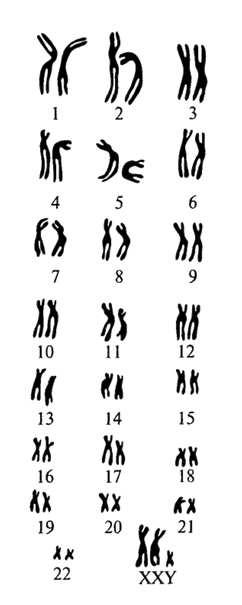 А) хромосомнаяБ) точечнаяВ) геннаяГ) геномнаяПредмет, дата проведенияВид занятия, сайтыФорма отчета для учащихсяСроки сдачиБИОЛОГИЯБИОЛОГИЯ18.04.2020Тема:Описание фенотипов растений. Просмотр видеоурока на сайте «Интернетурок»  https://interneturok.ru/lesson/biology/10-klass,https://www.youtube,Сделать лабораторную работу  письменно в тетради.Электронная почта tamares.romanovaromanova@yndex.ru СМС- сообщение.Соответствует дате занятия.21.04.2020Тема: Мутационная изменчивость. Просмотр видеоурока на сайте «Интернетурок»  https://interneturok.ru/lesson/biology/10-klasshttps://www.youtube,учебник – параграф 39, вопросы 5,6 письменно в тетради.Электронная почта tamares.romanovaromanova@yndex.ruСМС- сообщение.Соответствует дате занятия.25.04.2020Тема: Изменчивость организмовПросмотр видеоурока на сайте «Интернетурок»  https://interneturok.ru/lesson/biology/10-klasshttps://www.youtube,Тест письменно в тетради.Электронная почта tamares.romanovaromanova@yndex.ruСМС- сообщение.Соответствует дате занятия.25.04.20Тема: Наследственная изменчивость человека.Просмотр видеоурока на сайте «Интернетурок»  https://interneturok.ru/lesson/biology/10-klasshttps://www.youtube,учебник – параграф 40 вопросы 5,6,7 письменно в тетради.Электронная почта tamares.romanovaromanova@yndex.ruСМС- сообщение.Соответствует дате занятия.28.04.20Тема: Лечение и предупреждение некоторых наследственных болезней человекаПросмотр видеоурока на сайте «Интернетурок»  https://interneturok.ru/lesson/biology/10-klasshttps://www.youtube,учебник – параграф 41 тест в конце темы письменно в тетради.Электронная почта tamares.romanovaromanova@yndex.ruСМС- сообщение.Соответствует дате занятия.№ п/пПризнакиПодсолнечникОдуванчик1Корневая система2Стебель:а) вид (прямостоящий, цепляющийся и др.)б) вид на поперечном срезев) опушенностьг) ветвление3Листьяа) вид (простой, сложный)б) жилкованиев) опушенность черешкаг) листорасположениед) край листовой пластинкие) цвет4Цветок, соцветиеа) вид соцветияб) цвет цветкав) формула цветка5Плод6Среда обитания7Значение8Семейство